POWER TO ACT ON BEHALF OF THE COMPANYThe undersigned název společnost. (herein after, the "Company"), duly represented by jméno jednatele beneficial owner, confirms that jméno kontaktní osoby is authorized to open a Selling on Amazon payment account with Amazon Payments, accept the User Agreement and other Policies, have access to the Selling on Amazon payment account, and initiate transactions in the name and on behalf of the Company.Dated this: datumBy: Jméno jednatelebeneficial ownerVyplňte červeně zbarvené místa údaji, vytiskněte černobíle dokument, podepište (pokud možno i s razítkem) a naskenovaný si připravte. Tiskněte pouze první stranu.Příklad dokumentu: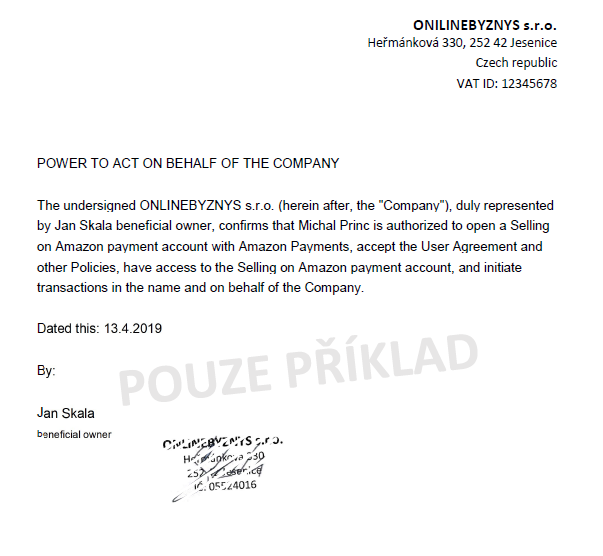 